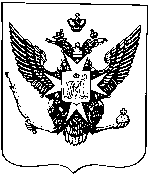 Муниципальные новости ПавловскаИнформационно-аналитический бюллетень12 апреля2016 года                                                                                    Выпуск № 8__________________________________________________________________________________________________________________________________________________________________________________________________________________________________________________________________В номере: Постановление Местной администрации города Павловска от 12.04.2016 № 110 «О внесении изменений в муниципальные программы «Благоустройство территории муниципального образования города Павловска» на 2016 год, «Организация и проведение местных и участие в организации и проведении городских праздничных и иных зрелищных мероприятий» на 2016 год», утвержденные постановлением Местной администрации города Павловска от 27.10.2015 № 287 (с учетом изменений от 19.11.2015 № 313; от 10.03.2016 № 82а)»___________________________________________________________________________________________________________________________________________________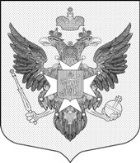 Местная администрациягорода ПавловскаПОСТАНОВЛЕНИЕот 12 апреля 2016 года										№ 110В целях реализации полномочий органов местного самоуправления в соответствии со ст.10 Закона Санкт-Петербурга от 23.09.2009 № 420-79 «Об организации местного самоуправления в Санкт-Петербурге», ст. 179 Бюджетного Кодекса Российской Федерации, Местная администрация города ПавловскаПОСТАНОВЛЯЕТ:1. Внести в муниципальную программу «Благоустройство территории муниципального образования города Павловска» на 2016 год, утвержденную постановлением Местной администрации города Павловска от 27.10.2015 № 287следующие изменения (с учетом изменений от 19.11.2015 № 313; от 10.03.2016 № 82а):1.1. Подпрограмму 1 «Текущий ремонт и озеленение придомовых территорий и территорий дворов, включая проезды и въезды, пешеходные дорожки, организация дополнительных парковочных мест, установка, содержание и ремонт ограждений газонов, установка и содержание малых архитектурных форм, уличной мебели и хозяйственно-бытового оборудования» изложить в новой редакции согласно приложению № 1 к настоящему постановлению.1.2. Подпрограмму 3 «Создание зон отдыха, обустройство, содержание и уборка территорий детских и спортивных площадок на территории муниципального образования города Павловска» изложить в новой редакции согласно приложению № 2 к настоящему постановлению.2. Внести в муниципальную программу «Организация и проведение местных и участие в организации и проведении городских праздничных и иных зрелищных мероприятий» на 2016 год следующие изменения (с учетом изменений от 19.11.2015 № 313):2.1. План мероприятий муниципальной программы изложить в новой редакции согласно Приложению № 3 к настоящему постановлению.3. Опубликовать настоящее постановление в средствах массовой информации муниципального образования города Павловска.4. Контроль за выполнением настоящего постановления оставляю за собой.Глава Местной администрациигорода Павловска				        	                                                     М.Ю. Сызранцев                                                                                                                  Приложение 1                                                                                                                             к постановлению Местной администрации                                                                                                                             города Павловска от 12.04.2016 № 110Подпрограмма 1«Текущий ремонт и озеленение придомовых территорий и территорий дворов, включая проезды и въезды, пешеходные дорожки, организация дополнительных парковочных мест, установка, содержание и ремонт ограждений газонов, установка и содержание малых архитектурных форм, уличной мебели и хозяйственно-бытового оборудования»План мероприятий муниципальной подпрограммы  1«Текущий ремонт и озеленение придомовых территорий и территорий дворов, включая проезды и въезды, пешеходные дорожки, организация дополнительных парковочных мест, установка, содержание и ремонт ограждений газонов, установка и содержание малых архитектурных форм, уличной мебели и хозяйственно-бытового оборудования»                                                                                                                             Приложение 2                                                                                                                             к постановлению Местной администрации                                                                                                                             города Павловска от 12.04.2016 № 110Подпрограмма 3«Создание зон отдыха, обустройство, содержание и уборка территорий детских и спортивных площадок на территории муниципального образования города Павловска»Примечание: -  Объем финансирования может отличаться от запланированного при условии сохранения предельного лимита финансирования.План мероприятий муниципальной подпрограммы 3«Создание зон отдыха, обустройство, содержание и уборка территорий детских и спортивных площадок на территории муниципального образования города Павловска»                                                                                                                            Приложение № 3                                                                                                                             к постановлению Местной администрации                                                                                                                             города Павловска от 12.04.2016 № 110План мероприятий муниципальной программы«Организация и проведение местных и участие в организации и проведении городских праздничных и иных зрелищных мероприятий»  на 2016 годПримечание:  Объем финансирования отдельных мероприятий может отличаться от запланированного при условии сохранения предельного лимита финансирования  всех мероприятий.___________________________________________________________________________________________________________________________Информационно-аналитический бюллетень «Муниципальные новости Павловска», выпуск № 8 от 12.04.2016Официальное издание Муниципального Совета города Павловска. Учредитель, редакция, издатель: Муниципальный Совет города ПавловскаГлавный редактор: Зибарев В.В. Адрес редакции: 196620, Санкт-Петербург, г. Павловск, Песчаный пер., д. 11/16, телефон: 465-17-73. Тираж 100 экз.Отпечатано на копировальном оборудовании Местной администрации города Павловска, г. Павловск, Песчаный пер., д. 11/16.Распространяется бесплатно.О внесении изменений в муниципальные программы «Благоустройство территории муниципального образования города Павловска» на 2016 год, «Организация и проведение местных и участие в организации и проведении городских праздничных и иных зрелищных мероприятий» на 2016 год», утвержденные постановлением Местной администрации города Павловска от 27.10.2015 № 287 (с учетом изменений от 19.11.2015 № 313; от 10.03.2016 № 82а)Нормативно - правовые основание для разработки подпрограммы- Федеральный закон от 06.10.2003г. № 131-Ф3 «Об общих принципах организации местного самоуправления в Российской Федерации»;-Бюджетный кодекс Российской Федерации- Закон Санкт-Петербурга от 23.09.2009 № 420-79 «Об организации местного самоуправления в Санкт-Петербурге»-Устав  муниципального образования города  Павловска Цели подпрограммы- создание комплекса мероприятий, направленных на улучшение качества жизни населения муниципального образования, в том числе мероприятия по улучшению благоустройства внутридворовых территорий в целях повышения комфортности городской среды, созданию безопасных условий для проживания -обеспечение надлежащего эксплуатационного состояния автомобильных дорог, реализация мероприятий по выполнению требований к обеспечению безопасности дорожного движенияСроки реализации подпрограммы2016 годОбъемы и источники  финансирования  подпрограммы бюджет муниципального образования города Павловска на 2015 год в сумме 17 682 700 рублей.Исполнители основных мероприятий подпрограммыОтдел социальной политики и экономического развития Местной администрации города Павловска и/или юридические лица, определяемые на основании конкурсных процедурОжидаемые конечные результаты реализации подпрограммыРеализация программы приведет к созданию благоприятных условий для проживания жителей муниципального образования,улучшит внешний вид территории муниципального образования, повысит степень удовлетворённости населения уровнем благоустройства территории.№ п/пНаименование мероприятия(Адреса, виды работ) Срок исполненияПланируемые предельные объемы финансирования(тыс. руб.)1.г. Павловск. Благоустройство  придомовой территории и территории двора.Васенко ул., д.10а,  Конюшенная ул., д.15а.  2-3 квартал1 471,81.1г. Павловск. Восстановительная стоимость зелёных насаждений.Васенко ул., д.10а,  Конюшенная ул., д.15а. 2-3 квартал200,02.г. Павловск. Благоустройство  придомовой территории и территории двора Обороны ул., д.6. 2-3 квартал1 630,42.1г. Павловск, Восстановительная стоимость зелёных насаждений   Обороны ул., д.6. 2-3 квартал200,0 3.г. Павловск, Благоустройство  придомовой территории и территории двора.Садовая ул.,  д.45/29. 2-3 квартал1 742,93.1г. Павловск, Восстановительная стоимость зелёных насаждений.Садовая ул.,  д.45/29.2-3 квартал200,04.г. Павловск, Благоустройство  придомовой территории и территории двора.Толмачёва ул., между д.7 и д.11.2-3 квартал2 316,94.1г. Павловск, Восстановительная стоимость зелёных насаждений.Толмачёва ул., между д.7 и д.11.2-3 квартал300,0 5.г. Павловск, Благоустройство  придомовой территории и территории двора.Мичурина ул., д. 302-3 квартал6 468,16. Текущий ремонт придомовой территории, территорий дворов, ремонт проездов.г. Павловск ул. Конюшенная ул., д.1,  ул. Конюшенная ул, д.15а, ул. Конюшенная ул., д. 25,         Новая ул., дом 10,   Пионерская ул., д. 17,                                                   Пионерская ул., д. 6 (вдоль д. 2 по Пионерской ул.),  Гуммолосаровская ул., д.7Васенко ул., д. 10аГоспитальная ул., д. 21Детскосельская ул., д. 1Детскосельская ул., д. 7Березовая ул., д. 221-я Советская ул., д. 121-я Советская ул., д. 10Горная ул., д. 10Мичурина ул., д. 302-3 квартал 500,0                     800,07. Изготовление сметных документаций  1-3 квартал150,08.Технический надзор за проведением работ по благоустройству2-3 квартал200,09.Закупка и доставка растительного грунта.2 квартал164,410. Содержание и обслуживание цветочных вазонов2-3 квартал88,2011. Содержание и ремонт ограждений газонов, установка и содержание малых архитектурных форм.2-3 квартал150,0012.Изготовление проектов благоустройства внутридворовых территорийг. Павловск, ул. Мичурина д.3 - зона отдыха,                     ул. Березовая, д.19,21,23; ул. Слуцкая, д. 15 - благоустройство придомовой территории и территории двора. ул. Слуцкая д.8 - благоустройство  придомовой территории и территории двора. ул. Госпитальная, д.21 – благоустройство придомовой территории и территории двора п. ВИР, Горная ул. д.14 .- зона отдыха п. Динамо, Новая ул., д.10 - хоккейная площадка Клубная ул, д.1.- зона отдыхаг. Павловск, ул. Мичурина, д. 30, п. Попово, между домами 6 и 8, ул. Цветочная, д. 31-4 квартал1 100,00ИТОГО 17 682,7Нормативно - правовые основание для разработки подпрограммы- Федеральный закон от 06.10.2003г. № 131-Ф3 «Об общих принципах организации местного самоуправления в Российской Федерации»;-Бюджетный кодекс Российской Федерации- Закон Санкт-Петербурга от 23.09.2009 № 420-79 «Об организации местного самоуправления в Санкт-Петербурге»-Устав внутригородского муниципального образования Санкт-Петербурга города  Павловска. Цели подпрограммы-создание комплекса мероприятий, направленных на улучшение качества жизни населения муниципального образования, в том числе мероприятия по улучшению благоустройства внутридворовых территорий в целях повышения комфортности городской среды, созданию безопасных условий для проживания.Сроки реализации подпрограммы2016 годОбъемы и источники  финансирования  подпрограммы бюджет муниципального образования города Павловска на 2016 год в сумме 12 321 000 рублей.Исполнители основных мероприятий подпрограммыОтдел социальной политики и экономического развития Местной администрации города Павловска и/или юридические лица, определяемые на основании конкурсных процедурОжидаемые конечные результаты реализации подпрограммыРеализация программы приведет к созданию благоприятных условий для проживания жителей муниципального образования,улучшит внешний вид территории муниципального образования, повысит степень удовлетворённости населения уровнем благоустройства территории.№ п/пНаименование мероприятия(Адреса, виды работ)Срок исполненияПланируемые предельные объемы финансирования( тыс. рублей)1.г. Павловск,  Благоустройство  придомовой территории и территории дворов.Изготовление, доставка, монтаж оборудования детской площадкиул. 1 Краснофлотская, квартал 16260А2-3 квартал6 713,31.1г. Павловск, Восстановительная стоимость зелёных насаждений ул. 1 Краснофлотская, квартал 16260А 2-3 квартал200,02.г. Павловск, Устройство основания детской площадки. Изготовление, доставка, монтаж оборудования зоны отдыха и детских площадокп. Попово, между д.6. и д. 8.2-4 квартал1 741,12.1г. Павловск, Восстановительная стоимость зеленых насаждений п. Попово, между д.6. и д. 8.2-4 квартал30,03.г. Павловск, Устройство основания детской площадки. Изготовление, доставка, монтаж оборудования зоны отдыха и детских площадок п. Пязелево, Цветочная ул., д.3.2-4 квартал700,03.1г. Павловск, Восстановительная стоимость зеленых насажденийп. Пязелево, Цветочная ул., д.3.2-4 квартал20,04.г. Павловск, Устройство основания зоны отдыха ул. Екатерининская, примыкание к ул. Елизаветинской, д. 72-4 квартал996,14.1г. Павловск, Изготовление, доставка, монтаж оборудования зоны отдыха и детских площадок ул. Екатерининская, примыкание к ул. Елизаветинской, д. 72-4 квартал69,34.2г. Павловск, Восстановительная стоимость зеленых насаждений ул. Екатерининская, примыкание к ул. Елизаветинской, д. 72-4 квартал50,05.г. Павловск, Изготовление, доставка, монтаж оборудования зоны отдыха и детских площадок Садовая ул., д.45/292-4 квартал644,26.г. Павловск, Изготовление, доставка, монтаж оборудования зоны отдыха и детских площадок Толмачёва ул., между д.7 и д.112-4 квартал71,07.Изготовление, доставка, монтаж оборудования (турники) детских площадок по адресам:- Лебединая ул., д. 3;- Толмачева ул., д. 11;2-4 квартал228,08.Услуги по техническому надзору за выполнением работ по устройству основания детских площадок и монтажу оборудования  2-4 квартал300,09.Завоз песка в песочницы, расположенные на детских площадках.2 квартал158,010.- Ремонт травмоопасного игрового оборудования, спортивных площадок, удаление граффити-  Заливка катка3 квартал330,569,5ИТОГО12 321,0№ п/пНаименование мероприятияСроки исполненияПланируемые предельные объемы финансирования( тыс. рублей)Ответственный исполнитель1Участие в организации и проведении Праздника новогодней елки:- праздничная игровая интерактивная программа для жителей муниципального образования города Павловска;- праздничный фейерверк в период проведения праздничной игровой интерактивной программы для жителей муниципального образования города Павловска.01.01.2016150,0100,0отдел социальной политики и экономического развитияИтого250,02Участие в организации и проведении Дня полного освобождения Ленинграда от фашистской блокады и города Павловска от оккупации:- вечер памяти для жителей муниципального образования города Павловска;- концертная  программа для жителей муниципального образования города Павловска;- приобретение цветочной продукции для торжественно-траурных мероприятий на территории муниципального образования  города Павловска.I квартал35,036,09,25отдел социальной политики и экономического развитияИтого80, 253Участие в организации и проведении Международного женского дня - 8 Марта- приобретение цветочной продукции для жителей муниципального образования города Павловска;- праздничная концертная программа для жителей муниципального образования города Павловска.I квартал36,059,0отдел социальной политики и экономического развитияИтого95,04Участие в организации и проведении Международного дня освобождения узников фашистских лагерей:-участие в организации и проведении вечера памяти для жителей муниципального образования города Павловска;- концертная программа для жителей муниципального образования города Павловска.II квартал30,030,0отдел социальной политики и экономического развитияИтого60,05Участие в организации и проведении Дня Победы советского народа в Великой Отечественной войне 1941-1945 годов:-  приобретение цветочной продукции для торжественно-траурных мероприятий на территории муниципального образования  города Павловска;-  торжественный прием от имени Главы муниципального образования города Павловска. - концертная  программа;- организация подписки на периодическую печать в качестве подарка для ветеранов и жителей муниципального образования города Павловска. II кварталII квартал16,6560,040,039,6отдел социальной политики и экономического развитияИтого156,256Участие в организации и проведении Праздника выпускников петербургских школ "Алые паруса":- организация поздравления  медалистов и лучших выпускников ГБОУ, расположенных на территории  муниципального образования  города ПавловскаII квартал100,0отдел социальной политики и экономического развитияИтого100,07Участие в организации и проведении Дня памяти и скорби:-   приобретение цветочной продукции для торжественно-траурных мероприятий на территории муниципального образования  города ПавловскаII квартал3,7отдел социальной политики и экономического развитияИтого3,78Участие в организации и проведении Дня семьи, любви, и верности:- организация и проведение уличного праздника «Пусть смеются дети»;-  организация  торжественного мероприятия по возложению цветов к памятнику И. Штрауса;- организация   церемонии награждения  жителей муниципального образования города Павловска -  участников и победителей конкурса на лучшее оформление городской среды в 2016 году  (грамоты и подарки участникам);- организация и проведение праздничного фейерверка для жителей муниципального образования города ПавловскаIII квартал100,05,0207,2100,0отдел социальной политики и экономического развитияИтого412,29Участие в организации и проведении Дня памяти жертв  блокады:-  приобретение цветочной продукции для торжественно-траурных мероприятий на территории муниципального образования  города ПавловскаIII квартал3,7отдел социальной политики и экономического развитияИтого3,710Участие в организации и проведении Международного дня пожилых людей:- организация и проведение вечера отдыха для жителей муниципального образования города Павловска;- концертная  программа для жителей муниципального образования города Павловска;-  организация подписки на периодическую печать в качестве подарка для ветеранов и жителей муниципального образования города Павловска.  III- IV квартал30,040,042,9отдел социальной политики и экономического развитияИтого112,911Участие в организации и проведении Дня матери:- организация и проведение вечера отдыха для жителей муниципального образования города Павловска;- концертная  программа для жителей муниципального образования города Павловска.IV квартал36,040,0отдел социальной политики и экономического развитияИтого76,012Участие в организации и проведении Международного дня инвалидов:- организация и проведение вечера отдыха для жителей муниципального образования города Павловска;-  концертная  программа для жителей муниципального образования города Павловска.IV квартал30,040,0отдел социальной политики и экономического развитияИтого70,013Участие в организации и проведении Дня основания  города  Павловска (основан в 1777 году):- торжественный прием от имени Главы муниципального образования города Павловска;-  приобретение цветочной продукции.IV квартал72,010,0отдел социальной политики и экономического развитияИтого82,0ВсегоВсего1 502,0